6-week Scheme of Work Learner Outcomes for C1 level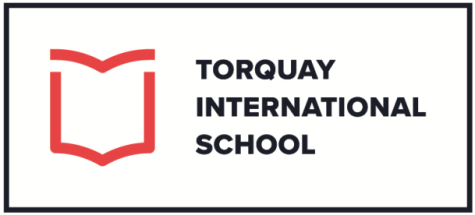 CAN IDENTIFY discourse markers and linkers in test, predicting what followsCAN LIST most commonly used stative verbsCAN IDENTIFY and PRODUCE continuous verb forms together with their time indicatorsCAN PRODUCE a questionnaire about their classmates’ future plans/ hopes/ aspirationsCAN distance themselves from facts and opinionsCAN GIVE a 5-minute presentation on a topic of their choiceCAN TALK about probabilities, possibilities, unreal present and pastCAN TALK about a subject whilst avoiding repetition and improving styleCAN draw a time lineCAN TALK about quantityCAN add emphasisCAN SPECULATE and make deductionsCAN SUMMARISE a textCAN TALK about regrets and preferencesCAN UNDERSTAND and produce more detailed informationCAN UNDERSTAND and make recommendationsCAN INCORPORATE verbs of senses into conversation/ discussion/ opinionCAN DESCRIBE actions which are done to the subjectCAN EMPHASISE that an action is completed or in the pastCAN PRODUCE a variety of expressionsCAN CREATE a list of 25 homophonesCAN EXPRESS future plans and arrangementsCAN EXPLAIN something which was supposed/ planned to happen and didn’t happenCAN EXPRESS thoughts/ opinions/ factsCAN FOCUS ATTENTION/ emphasis part of a sentenceCAN PROVIDE additional informationCAN WRITE the dialogue for a roleplayCAN ADD WEIGHT to a statementCAN LIST and DISCUSS mistakes/ errors which you are aware that you makeCAN TALK about comparisons/ differences and make a word or phrase negativeCAN EXPRESS purpose.CAN CREATE style and linking ideas/ sequence or describe the cause of something.CAN DESCRIBE processes to focus on the action or the object of the action.CAN TALK about a variety of topics/ categories.CAN EXPRESS attitude to what follows in a sentenceCAN LINK and ADD depth to sentencesCAN EXPAND on informationCAN REPORT on what people said/ asked/ warned/ implied/ advised/ ordered/ suggestedCAN EXPRESS certainty when speakingCAN EXPRESS opinion of their or someone else’s actionsCAN TAKE PART in a discussion or debate on a variety of issues